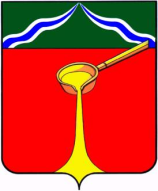 К а л у ж с к а я   о б л а с т ь  А д м и н и с т р а ц и я    м у н и ц и п а л ь н о г о    р а й о н а«Г о р о д   Л ю д и н о в о  и  Л ю д и н о в с к и й   р а й о н»П О С Т А Н О В Л Е Н И Еот   19 июля   2021 г.								№  887Об организации ярмарки в день празднования Дня ВМФ «Нептун-2021»В целях организации розничной торговли на территории муниципального образования  городское поселение «Город Людиново» 25.07.2021 г. в рамках мероприятий, посвященных Дню ВМФ «Нептун-2021», определенных постановлением администрации муниципального района от 14.07.2021 № 870 «Об организации праздника, посвященного Дню ВМФ «Нептун-2021», в соответствии с постановлением Правительства Калужской области от 30.08.2011 № 470 «Об организации ярмарок и продажи товаров (выполнения работ, оказания услуг) на них на территории Калужской области», администрация муниципального района «Город Людиново и Людиновский район»ПОСТАНОВЛЯЕТ:1. Муниципальному автономному учреждению «Агентство «Мой город» организовать и обеспечить проведение ярмарки.2. Установить период проведения ярмарки 25.07.2021 г. с 9.00 до 21.00 часа.3. Определить местом проведения ярмарки фонтанную площадь, территорию городского парка культуры и отдыха и набережную оз. Ломпадь.4. Юридические лица и индивидуальные предприниматели, обеспечивающие реализацию товара и предоставление услуг, несут ответственность в соответствии с законодательством Российской Федерации и Калужской области за нарушение санитарных правил, правил в сфере благоустройства, требований безопасности при эксплуатации объектов развлечения. 5. Рекомендовать Межрайонному отделу Министерства внутренних дел России «Людиновский», 2 ПСО ФПС ГПС ГУ МЧС России обеспечить безопасность участников ярмарки.6. Опубликовать настоящее постановление в средствах массовой информации.7. Контроль за исполнением настоящего постановления возложить на заведующего отделом бухгалтерского учета и отчетности администрации муниципального района «Город Людиново и Людиновский район»  И.Б. Искову.8. Настоящее Постановление вступает в силу с момента подписания.Глава  администрациимуниципального района							                Д.С. Удалов Подготовил:  Дорушенкова Т.В..Согласовано:Заведующий отделом бухгалтерскогоучета и отчетности								       И.Б. ИсковаЗаместитель главы администрации 					    Е.В. ФоменкоНачальник отдела делопроизводства, кадровой работы, контроля и взаимодействия с поселениями						         Э.В. ТитовНачальник отдела архитектуры и градостроительства								   Н.В. Потапова Начальник отдела юридического сопровождения 							             Л.А. Катунцева Начальник отдела экономического планирования и инвестиций						    Г.А. Милаков